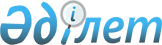 Ордабасы ауданының мәслихатының 2021 жылғы 28 желтоқсандағы № 17/2 "2022-2024 жылдарға арналған аудандық бюджет туралы" шешіміне өзгерістер енгізу туралыТүркістан облысы Ордабасы аудандық мәслихатының 2022 жылғы 23 желтоқсандағы № 33/3 шешiмi
      Ордабасы ауданының мәслихаты ШЕШТІ:
      1. Ордабасы ауданының мәслихатының "2022-2024 жылдарға арналған аудандық бюджет туралы" 2021 жылғы 28 желтоқсандағы № 17/2 (Нормативтік құқықтық актілерді мемлекеттік тіркеу тізілімінде № 26269 болып тіркелген) шешіміне мынадай өзгерістер енгізілсін:
      1 тармақ жаңа редакцияда жазылсын: 
      "1. Ордабасы ауданының 2022-2024 жылдарға арналған аудандық бюджеті тиісінше 1 қосымшаға сәйкес, оның ішінде 2022 жылға мынадай көлемде бекiтiлсiн:
      1) кiрiстер – 38 906 355 мың теңге:
      салықтық түсiмдер –2 244 090 мың теңге;
      салықтық емес түсiмдер – 12 537 мың теңге;
      негiзгi капиталды сатудан түсетiн түсiмдер – 0;
      трансферттер түсiмi – 36 649 728 мың теңге;
      2) шығындар – 38 959 222 мың теңге;
      3) таза бюджеттiк кредиттеу – -17 296 мың теңге:
      бюджеттік кредиттер – 27 567 мың теңге;
      бюджеттік кредиттерді өтеу –44 863 мың теңге;
      4) қаржы активтерімен операциялар бойынша сальдо- 0:
      қаржы активтерін сатып алу – 0;
      мемлекеттің қаржы активтерін сатудан түсетін түсімдер – 0;
      5) бюджет тапшылығы (профициті) – -35 571 мың теңге;
      6) бюджет тапшылығын қаржыландыру (профицитін пайдалану) – 35 571 мың теңге:
      қарыздар түсімі – 27 567 мың теңге;
      қарыздарды өтеу – 44 863 тмың теңге;
      бюджет қаражатының пайдаланылатын қалдықтары – 52 867 мың теңге.".
      Көрсетілген шешімнің 1, 4 қосымшалары осы шешімнің 1, 2 қосымшаларына сәйкес жаңа редакцияда жазылсын.
      2. Осы шешім 2022 жылдың 1 қаңтарынан бастап қолданысқа енгізіледі. 2022 жылға арналған аудандық бюджет Бюджеттік инвестициялық жобаларды (бағдарламаларды) іске асыруға және заңды тұлғалардың жарғылық қорын қалыптастыруға бағытталған бюджеттік бағдарламалар бөлінісінде 2022-2024 жылдарға арналған аудандық бюджеттік даму бағдарламаларының тізбесі
					© 2012. Қазақстан Республикасы Әділет министрлігінің «Қазақстан Республикасының Заңнама және құқықтық ақпарат институты» ШЖҚ РМК
				
      Аудандық мәслихат хатшысы

Қ.Әбдіхалық
Ордабасы аудандық
мәслихатының 2022 жылғы
23 желтоқсандағы № 33/3
шешіміне 1-қосымшаОрдабасы аудандық
мәслихатының 2021 жылғы
28 желтоқсандағы № 17/2
шешіміне 1-қосымша
Санаты
Санаты
Санаты
Санаты
Санаты
Сомасы, мың теңге
Сыныбы
Сыныбы
Сыныбы
Сыныбы
Сомасы, мың теңге
Кіші сыныбы
Кіші сыныбы
Кіші сыныбы
Сомасы, мың теңге
Ерекшелігі
Ерекшелігі
Сомасы, мың теңге
Атауы
Сомасы, мың теңге
1. Кірістер
38 906 355
1
Салықтық түсімдер
2 244 090
01
Табыс салығы
1 171 580
1
Корпоративтік табыс салығы
528 313
2
Жеке табыс салығы
643 267
03
Әлеуметтік салық
870 243
1
Әлеуметтік салық
870 243
04
Меншікке салынатын салықтар
152 148
1
Мүлікке салынатын салықтар
149 974
3
Жер салығы
2 174
05
Тауарларға, жұмыстарға және қызметтерге салынатын ішкі салықтар
28 360
2
Акциздер
11 180
3
Табиғи және басқа ресурстарды пайдаланғаны үшін түсетін түсімдер
4 072
4
Кәсіпкерлік және кәсіби қызметті жүргізгені үшін алынатын алымдар
13 108
08
Заңдық маңызы бар әрекеттерді жасағаны және (немесе) оған уәкілеттігі бар мемлекеттік органдар немесе лауазымды адамдар құжаттар бергені үшін алынатын міндетті төлемдер
21 759
1
Мемлекеттік баж
21 759
2
Салықтық емес түсімдер
12 537
01
Мемлекеттік меншіктен түсетін кірістер
4 868
1
Мемлекеттік кәсіпорындардың таза кірісі бөлігінің түсімдері
44
5
Мемлекет меншігіндегі мүлікті жалға беруден түсетін кірістер
4 781
7
Мемлекеттік бюджеттен берілген кредиттер бойынша сыйақылар
43
03
Мемлекеттік бюджеттен қаржыландырылатын мемлекеттік мекемелер ұйымдастыратын мемлекеттік сатып алуды өткізуден түсетін ақша түсімдері
395
1
Мемлекеттік бюджеттен қаржыландырылатын мемлекеттік мекемелер ұйымдастыратын мемлекеттік сатып алуды өткізуден түсетін ақша түсімдері
395
04
Мемлекеттік бюджеттен қаржыландырылатын, сондай-ақ Қазақстан Республикасы Ұлттық Банкінің бюджетінен (шығыстар сметасынан) қамтылатын және қаржыландырылатын мемлекеттік мекемелер салатын айыппұлдар, өсімпұлдар, санкциялар, өндіріп алулар
723
1
Мұнай секторы ұйымдарынан түсетін түсімдерді қоспағанда, мемлекеттік бюджеттен қаржыландырылатын, сондай-ақ Қазақстан Республикасы Ұлттық Банкінің бюджетінен (шығыстар сметасынан) қамтылатын және қаржыландырылатын мемлекеттік мекемелер салатын айыппұлдар, өсімпұлдар, санкциялар, өндіріп алулар
723
06
Басқа да салықтық емес түсімдер
6 551
1
Басқа да салықтық емес түсімдер
6 551
3
Негізгі капиталды сатудан 
0
4
Трансферттердің түсімдері
36 649 728
02
Мемлекеттік басқарудың жоғары тұрған органдарынан түсетін трасферттер
36 649 728
2
Облыстық бюджеттен түсетін трасферттер
36 649 728
Функционалдық топ
Функционалдық топ
Функционалдық топ
Функционалдық топ
Функционалдық топ
Сомасы, мың теңге
Кіші функция
Кіші функция
Кіші функция
Кіші функция
Сомасы, мың теңге
Бюджеттік бағдарламалардың әкімшісі
Бюджеттік бағдарламалардың әкімшісі
Бюджеттік бағдарламалардың әкімшісі
Сомасы, мың теңге
Бағдарлама
Бағдарлама
Сомасы, мың теңге
Кіші бағдарлама
Сомасы, мың теңге
Атауы
Сомасы, мың теңге
2.Шығындар
38 959 222
01
Жалпы сипаттағы мемлекеттiк қызметтер
532 616
1
Мемлекеттiк басқарудың жалпы функцияларын орындайтын өкiлдi, атқарушы және басқа органдар
257 191
112
Аудан (облыстық маңызы бар қала) мәслихатының аппараты
48 183
001
Аудан (облыстық маңызы бар қала) мәслихатының қызметін қамтамасыз ету жөніндегі қызметтер
46 608
003
Мемлекеттік органның күрделі шығыстары
612
005
Маслихаттар депутаттары қызметінің тиімділігін арттыру
963
122
Аудан (облыстық маңызы бар қала) әкімінің аппараты
209 008
001
Аудан (облыстық маңызы бар қала) әкімінің қызметін қамтамасыз ету жөніндегі қызметтер
197 532
003
Мемлекеттік органның күрделі шығыстары
919
113
Төменгі тұрған бюджеттерге берілетін нысаналы ағымдағы трансферттер
10 557
2
Қаржылық қызмет
2 602
459
Ауданның (облыстық маңызы бар қаланың) экономика және қаржы бөлімі
2 602
003
Салық салу мақсатында мүлікті бағалауды жүргізу
2 602
9
Жалпы сипаттағы өзге де мемлекеттік қызметтер
272 823
459
Ауданның (облыстық маңызы бар қаланың) экономика және қаржы бөлімі
58 699
001
Ауданның (облыстық маңызы бар қаланың) экономикалық саясаттын қалыптастыру мен дамыту, мемлекеттік жоспарлау, бюджеттік атқару және коммуналдық меншігін басқару саласындағы мемлекеттік саясатты іске асыру жөніндегі қызметтер
58 699
492
Ауданның (облыстық маңызы бар қаланың) тұрғын үй-коммуналдық шаруашылығы, жолаушылар көлігі, автомобиль жолдары және тұрғын үй инспекциясы бөлімі
214 124
001
Жергілікті деңгейде тұрғын үй-коммуналдық шаруашылық, жолаушылар көлігі, автомобиль жолдары және тұрғын үй инспекциясы саласындағы мемлекеттік саясатты іске асыру жөніндегі қызметтер
98 073
113
Төменгі тұрған бюджеттерге берілетін нысаналы ағымдағы трансферттер
116 051
02
Қорғаныс
89 231
1
Әскери мұқтаждар
20 270
122
Аудан (облыстық маңызы бар қала) әкімінің аппараты
20 270
005
Жалпыға бірдей әскери міндетті атқару шеңберіндегі іс-шаралар
20 270
2
Төтенше жағдайлар жөніндегі жұмыстарды ұйымдастыру
68 961
122
Аудан (облыстық маңызы бар қала) әкімінің аппараты
68 961
006
Аудан (облыстық маңызы бар қала) ауқымындағы төтенше жағдайлардың алдын алу және оларды жою
66 053
007
Аудандық (қалалық) ауқымдағы дала өрттерінің, сондай-ақ мемлекеттік өртке қарсы қызмет органдары құрылмаған елдi мекендерде өрттердің алдын алу және оларды сөндіру жөніндегі іс-шаралар
2 908
03
Қоғамдық тәртіп, қауіпсіздік, құқықтық, сот, қылмыстық атқару қызметі
57 866
9
Қоғамдық тәртіп және қауіпсіздік саласындағы басқа да қызметтер
57 866
492
Ауданның (облыстық маңызы бар қаланың) тұрғын үй-коммуналдық шаруашылығы, жолаушылар көлігі, автомобиль жолдары және тұрғын үй инспекциясы бөлімі
57 866
021
Елдi мекендерде жол қозғалысы қауiпсiздiгін қамтамасыз ету
57 866
06
Әлеуметтік көмек және әлеуметтік қамтамасыздандыру
2 902 903
1
Әлеуметтiк қамсыздандыру
1 073 274
451
Ауданның (облыстық маңызы бар қаланың) жұмыспен қамту және әлеуметтік бағдарламалар бөлімі
1 073 274
005
Мемлекеттік атаулы әлеуметтік көмек
1 073 274
2
Әлеуметтік көмек 
1 752 727
451
Ауданның (облыстық маңызы бар қаланың) жұмыспен қамту және әлеуметтік бағдарламалар бөлімі
1 752 727
002
Жұмыспен қамту бағдарламасы
1 064 624
004
Ауылдық жерлерде тұратын денсаулық сақтау, білім беру, әлеуметтік қамтамасыз ету, мәдениет, спорт және ветеринар мамандарына отын сатып алуға Қазақстан Республикасының заңнамасына сәйкес әлеуметтік көмек көрсету
33 179
007
Жергілікті өкілетті органдардың шешімі бойынша мұқтаж азаматтардың жекелеген топтарына әлеуметтік көмек
201 486
010
Үйден тәрбиеленіп оқытылатын мүгедек балаларды материалдық қамтамасыз ету
5 350
014
Мұқтаж азаматтарға үйде әлеуметтiк көмек көрсету
134 539
015
Зейнеткерлер мен мүгедектерге әлеуметтiк қызмет көрсету аумақтық орталығы
39 470
017
Оңалтудың жеке бағдарламасына сәйкес мұқтаж мүгедектердi мiндеттi гигиеналық құралдармен қамтамасыз ету, қозғалуға қиындығы бар бірінші топтағы мүгедектерге жеке көмекшінің және есту бойынша мүгедектерге қолмен көрсететiн тіл маманының қызметтерін ұсыну
172 382
023
Жұмыспен қамту орталықтарының қызметін қамтамасыз ету
101 697
9
Әлеуметтiк көмек және әлеуметтiк қамтамасыз ету салаларындағы өзге де қызметтер
76 902
451
Ауданның (облыстық маңызы бар қаланың) жұмыспен қамту және әлеуметтік бағдарламалар бөлімі
76 902
001
Жергілікті деңгейде халық үшін әлеуметтік бағдарламаларды жұмыспен қамтуды қамтамасыз етуді іске асыру саласындағы мемлекеттік саясатты іске асыру жөніндегі қызметтер
65 262
011
Жәрдемақыларды және басқа да әлеуметтік төлемдерді есептеу, төлеу мен жеткізу бойынша қызметтерге ақы төлеу
3 850
050
Қазақстан Республикасында мүгедектердің құқықтарын қамтамасыз етуге және өмір сүру сапасын жақсарту
5 890
067
Ведомстволық бағыныстағы мемлекеттік мекемелер мен ұйымдардың күрделі шығыстары
1 900
07
Тұрғын үй-коммуналдық шаруашылық
10 195 721
1
Тұрғын үй шаруашылығы
3 560 171
472
Ауданның (облыстық маңызы бар қаланың) құрылыс, сәулет және қала құрылысы бөлімі
216 915
004
Инженерлік-коммуникациялық инфрақұрылымды жобалау, дамыту және (немесе) жайластыру
216 915
492
Ауданның (облыстық маңызы бар қаланың) тұрғын үй-коммуналдық шаруашылығы, жолаушылар көлігі, автомобиль жолдары және тұрғын үй инспекциясы бөлімі
3 343 256
002
Мемлекеттiк қажеттiлiктер үшiн жер учаскелерiн алып қою, оның iшiнде сатып алу жолымен алып қою және осыған байланысты жылжымайтын мүлiктi иелiктен айыру
500 000
003
Мемлекеттік тұрғын үй қорын сақтауды үйымдастыруМемлекеттік тұрғын үй қорын сақтауды үйымдастыру
10 544
033
Инженерлік-коммуникациялық инфрақұрылымды жобалау, дамыту және (немесе) жайластыру
2 832 712
2
Коммуналдық шаруашылық
5 420 625
492
Ауданның (облыстық маңызы бар қаланың) тұрғын үй-коммуналдық шаруашылығы, жолаушылар көлігі, автомобиль жолдары және тұрғын үй инспекциясы бөлімі
5 420 625
012
Сумен жабдықтау және су бұру жүйесінің жұмыс істеуі
356 535
058
Ауылдық елді мекендердегі сумен жабдықтау және су бұру жүйелерін дамыту
5 064 090
3
Елді-мекендерді көркейту
1 214 925
492
Ауданның (облыстық маңызы бар қаланың) тұрғын үй-коммуналдық шаруашылығы, жолаушылар көлігі, автомобиль жолдары және тұрғын үй инспекциясы бөлімі
1 214 925
015
Елдi мекендердегі көшелердi жарықтандыру
150 244
016
Елді мекендердің санитариясын қамтамасыз ету
36 937
018
Елдi мекендердi абаттандыру және көгалдандыру
1 027 744
08
Мәдениет,спорт, туризм және ақпараттық кеңістік
752 412
1
Мәдениет саласындағы қызмет
273 096
457
Ауданның (облыстық маңызы бар қаланың) мәдениет, тілдерді дамыту, дене шынықтыру және спорт бөлімі бөлімі
273 096
003
Мәдени-демалыс жұмысын қолдау
273 096
2
Спорт
183 283
457
Ауданның (облыстық маңызы бар қаланың) мәдениет, тілдерді дамыту, дене шынықтыру және спорт бөлімі бөлімі
180 283
008
Ұлттық және бұқаралық спорт түрлерін дамыту
133 543
009
Аудандық (облыстық маңызы бар қалалық) деңгейде спорттық жарыстар өткiзу
26 852
010
Әртүрлi спорт түрлерi бойынша аудан (облыстық маңызы бар қала) құрама командаларының мүшелерiн дайындау және олардың облыстық спорт жарыстарына қатысуы
19 888
472
Ауданның (облыстық маңызы бар қаланың) құрылыс, сәулет және қала құрылысы бөлімі
3 000
008
Cпорт объектілерін дамыту
3 000
3
Ақпараттық кеңістік
181 978
457
Ауданның (облыстық маңызы бар қаланың) мәдениет, тілдерді дамыту, дене шынықтыру және спорт бөлімі бөлімі
143 360
006
Аудандық (қалалық) кiтапханалардың жұмыс iстеуi
131 522
007
Мемлекеттiк тiлдi және Қазақстан халқының басқа да тiлдерін дамыту
11 838
456
Ауданның (облыстық маңызы бар қаланың) ішкі саясат бөлімі
38 618
002
Мемлекеттік ақпараттық саясат жүргізу жөніндегі қызметтер
38 618
9
Мәдениет, спорт, туризм және ақпараттық кеңiстiктi ұйымдастыру жөнiндегi өзге де қызметтер
114 055
456
Ауданның (облыстық маңызы бар қаланың) ішкі саясат бөлімі
89 752
001
Жергілікті деңгейде ақпарат, мемлекеттілікті нығайту және азаматтардың әлеуметтік сенімділігін қалыптастыру саласында мемлекеттік саясатты іске асыру жөніндегі қызметтер
48 363
003
Жастар саясаты саласында іс-шараларды іске асыру
41 389
457
Ауданның (облыстық маңызы бар қаланың) мәдениет, тілдерді дамыту, дене шынықтыру және спорт бөлімі бөлімі
24 303
001
Жергілікті деңгейде мәдениет, тілдерді дамыту, дене шынықтыру және спорт саласындағы мемлекеттік саясатты іске асыру жөніндегі қызметтер
24 303
09
Отын-энергетика кешенi және жер қойнауын пайдалану
8 170 129
9
Отын-энергетика кешені және жер қойнауын пайдалану саласындағы өзге де қызметтер
8 170 129
492
Ауданның (облыстық маңызы бар қаланың) тұрғын үй-коммуналдық шаруашылығы, жолаушылар көлігі, автомобиль жолдары және тұрғын үй инспекциясы бөлімі
8 170 129
036
Газ тасымалдау жүйесін дамыту
8 170 129
10
Ауыл, су, орман, балық шаруашылығы, ерекше қорғалатын табиғи аумақтар, қоршаған ортаны және жануарлар дүниесін қорғау, жер қатынастары
127 634
1
Ауыл шаруашылығы
77 344
477
Ауданның (облыстық маңызы бар қаланың) ауыл шаруашылығы мен жер қатынастары бөлімі
77 344
001
Жергілікті деңгейде ауыл шаруашылығы және жер қатынастары саласындағы мемлекеттік саясатты іске асыру жөніндегі қызметтер
77 344
6
Жер қатынастары
13 497
477
Ауданның (облыстық маңызы бар қаланың) ауыл шаруашылығы мен жер қатынастары бөлімі
13 497
011
Аудандардың, облыстық маңызы бар, аудандық маңызы бар қалалардың, кенттердiң, ауылдардың, ауылдық округтердiң шекарасын белгiлеу кезiнде жүргiзiлетiн жерге орналастыру
13 497
9
Ауыл, су, орман, балық шаруашылығы, қоршаған ортаны қорғау және жер қатынастары саласындағы басқа да қызметтер
36 793
459
Ауданның (облыстық маңызы бар қаланың) экономика және қаржы бөлімі
32 893
099
Мамандарға әлеуметтік қолдау көрсету жөніндегі шараларды іске асыру
32 893
477
Ауданның (облыстық маңызы бар қаланың) ауыл шаруашылығы мен жер қатынастары бөлімі
3 900
099
Мамандарға әлеуметтік қолдау көрсету жөніндегі шараларды іске асыру
3 900
11
Өнеркәсіп, сәулет, қала құрылысы және құрылыс қызметі
243 298
2
Сәулет, қала құрылысы және құрылыс қызметі
243 298
472
Ауданның (облыстық маңызы бар қаланың) құрылыс, сәулет және қала құрылысы бөлімі
243 298
001
Жергілікті деңгейде құрылыс, сәулет және қала құрылысы саласындағы мемлекеттік саясатты іске асыру жөніндегі қызметтер
239 641
013
Аудан аумағында қала құрылысын дамытудың кешенді схемаларын, аудандық (облыстық) маңызы бар қалалардың, кенттердің және өзге де ауылдық елді мекендердің бас жоспарларын әзірлеу
3 657
12
Көлік және коммуникация
1 150 569
1
Автомобиль көлігі
1 108 808
492
Ауданның (облыстық маңызы бар қаланың) тұрғын үй-коммуналдық шаруашылығы, жолаушылар көлігі, автомобиль жолдары және тұрғын үй инспекциясы бөлімі
1 108 808
023
Автомобиль жолдарының жұмыс істеуін қамтамасыз ету
230 996
045
Аудандық маңызы бар автомобиль жолдарын және елді-мекендердің көшелерін күрделі және орташа жөндеу
877 812
9
Көлiк және коммуникациялар саласындағы өзге де қызметтер
41 761
492
Ауданның (облыстық маңызы бар қаланың) тұрғын үй-коммуналдық шаруашылығы, жолаушылар көлігі, автомобиль жолдары және тұрғын үй инспекциясы бөлімі
41 761
037
Әлеуметтік маңызы бар қалалық (ауылдық), қала маңындағы және ауданішілік қатынастар бойынша жолаушылар тасымалдарын субсидиялау
41 761
13
Басқалар
1 036 523
3
Кәсіпкерлік қызметті қолдау және бәсекелестікті қорғау
27 332
469
Ауданның (облыстық маңызы бар қаланың) кәсіпкерлік бөлімі
27 332
001
Жергілікті деңгейде кәсіпкерлікті дамыту саласындағы мемлекеттік саясатты іске асыру жөніндегі қызметтер
27 332
9
Басқалар
1 009 191
492
Ауданның (облыстық маңызы бар қаланың) тұрғын үй-коммуналдық шаруашылығы, жолаушылар көлігі, автомобиль жолдары және тұрғын үй инспекциясы бөлімі
1 009 191
065
Заңды тұлғалардың жарғылық капиталын қалыптастыру немесе ұлғайту
94 163
077
"Ауыл-Ел бесігі" жобасы шеңберінде ауылдық елді мекендердегі әлеуметтік және инженерлік инфрақұрылым бойынша іс-шараларды іске асыру
660 340
079
"Ауыл-Ел бесігі" жобасы шеңберінде ауылдық елді мекендердегі әлеуметтік және инженерлік инфрақұрылымды дамыту"
254 688
14
Борышқа қызмет көрсету
39
1
Борышқа қызмет көрсету
39
459
Ауданның (облыстық маңызы бар қаланың) экономика және қаржы бөлімі
39
021
Жергілікті атқарушы органдардың облыстық бюджеттен қарыздар бойынша сыйақылар мен өзге де төлемдерді төлеу бойынша борышына қызмет көрсету
39
15
Трансферттер
13 700 281
1
Трансферттер
13 700 281
459
Ауданның (облыстық маңызы бар қаланың) экономика және қаржы бөлімі
13 700 281
006
Нысаналы пайдаланылмаған (толық пайдаланылмаған) трансферттерді қайтару
14 495
024
Заңнаманы өзгертуге байланысты жоғары тұрған бюджеттің шығындарын өтеуге төменгі тұрған бюджеттен ағымдағы нысаналы трансферттер
13 378 275
038
Субвенциялар
282 777
054
Қазақстан Республикасының Ұлттық қорынан берілетін нысаналы трансферт есебінен республикалық бюджеттен бөлінген пайдаланылмаған (түгел пайдаланылмаған) нысаналы трансферттердің сомасын қайтару
24 734
3. Таза бюджеттік кредиттеу
-17 296
Функционалдық топ
Функционалдық топ
Функционалдық топ
Функционалдық топ
Функционалдық топ
Сомасы, мың теңге
Кіші функция
Кіші функция
Кіші функция
Кіші функция
Сомасы, мың теңге
Бюджеттік бағдарламалардың әкімшісі
Бюджеттік бағдарламалардың әкімшісі
Бюджеттік бағдарламалардың әкімшісі
Сомасы, мың теңге
Бағдарлама
Бағдарлама
Сомасы, мың теңге
Кіші бағдарлама
Сомасы, мың теңге
Атауы
Сомасы, мың теңге
Бюджеттік кредиттер
27 567
10
Ауыл, су, орман, балық шаруашылығы, ерекше қорғалатын табиғи аумақтар, қоршаған ортаны және жануарлар дүниесін қорғау, жер қатынастары
27 567
9
Ауыл, су, орман, балық шаруашылығы, қоршаған ортаны қорғау және жер қатынастары саласындағы басқа да қызметтер
27 567
459
Ауданның (облыстық маңызы бар қаланың) экономика және қаржы бөлімі
27 567
018
Мамандарды әлеуметтік қолдау шараларын іске асыру үшін бюджеттік кредиттер
27 567
Санаты
Санаты
Санаты
Санаты
Санаты
Сомасы, мың теңге
Сыныбы
Сыныбы
Сыныбы
Сыныбы
Сомасы, мың теңге
Кіші сыныбы
Кіші сыныбы
Кіші сыныбы
Сомасы, мың теңге
Ерекшелігі
Ерекшелігі
Сомасы, мың теңге
Атауы
Сомасы, мың теңге
Бюджеттік кредиттерді өтеу
44 863
5
Бюджеттік кредиттерді өтеу
44 863
01
Бюджеттік кредиттерді өтеу
44 863
1
Мемлекеттік бюджеттен берілген бюджеттік кредиттерді өтеу
44 863
13
Жеке тұлғаларға жергілікті бюджеттен берілген бюджеттік кредиттерді өтеу
44 863
4. Қаржы активтерімен операциялар бойынша сальдо
0
Қаржы активтерін сатып алу
0
Мемлекеттің қаржы активтерін сатудан түсетін түсімдер
0
5. Бюджет тапшылығы (профицит)
- 35 571
6. Бюджет тапшылығын қаржыландыру (профицитін пайдалану)
35 571
Санаты
Санаты
Санаты
Санаты
Санаты
Сомасы, мың теңге
Сыныбы
Сыныбы
Сыныбы
Сыныбы
Сомасы, мың теңге
Кіші сыныбы
Кіші сыныбы
Кіші сыныбы
Сомасы, мың теңге
Ерекшелігі
Ерекшелігі
Сомасы, мың теңге
Атауы
Сомасы, мың теңге
Қарыздар түсімі
27 567
7
Қарыздар түсімі
27 567
01
Мемлекеттік ішкі қарыздар
27 567
2
Қарыз алу келісім-шарттары
27 567
03
Ауданның (облыстық маңызы бар қаланың) жергілікті атқарушы органы алатын қарыздар
27 567
Функционалдық топ
Функционалдық топ
Функционалдық топ
Функционалдық топ
Функционалдық топ
Сомасы, мың теңге
Кіші функция
Кіші функция
Кіші функция
Кіші функция
Сомасы, мың теңге
Бюджеттік бағдарламалардың әкімшісі
Бюджеттік бағдарламалардың әкімшісі
Бюджеттік бағдарламалардың әкімшісі
Сомасы, мың теңге
Бағдарлама
Бағдарлама
Сомасы, мың теңге
Кіші бағдарлама
Сомасы, мың теңге
Атауы
Сомасы, мың теңге
Қарыздарды өтеу
44 863
16
Қарыздарды өтеу
44 863
1
Қарыздарды өтеу
44 863
459
Ауданның (облыстық маңызы бар қаланың) экономика және қаржы бөлімі
44 863
005
Жергілікті атқарушы органның жоғары тұрған бюджет алдындағы борышын өтеу
44 863
Санаты
Санаты
Санаты
Санаты
Санаты
Сомасы, мың теңге
Сыныбы
Сыныбы
Сыныбы
Сыныбы
Сомасы, мың теңге
Кіші сыныбы
Кіші сыныбы
Кіші сыныбы
Сомасы, мың теңге
Ерекшелігі
Ерекшелігі
Сомасы, мың теңге
Атауы
Сомасы, мың теңге
Бюджет қаражатының пайдаланылатын қалдықтары
52 867
8
Бюджет қаражатының пайдаланылатын қалдықтары
52 867
01
Бюджет қаражаты қалдықтары
52 867
1
Бюджет қаражатының бос қалдықтары
52 867
01
Бюджет қаражатының бос қалдықтары
52 867Ордабасы аудандық
мәслихатының 2022 жылғы
23 желтоқсандағы № 33/3
шешіміне 2-қосымшаОрдабасы аудандық
мәслихатының 2021 жылғы
28 желтоқсандағы № 17/2
шешіміне 4-қосымша
Функционалдық топ
Функционалдық топ
Функционалдық топ
Функционалдық топ
Функционалдық топ
Кіші функция
Кіші функция
Кіші функция
Кіші функция
Бюджеттік бағдарламалардың әкiмшiсi
Бюджеттік бағдарламалардың әкiмшiсi
Бюджеттік бағдарламалардың әкiмшiсi
Бағдарлама
Бағдарлама
Кіші бағдарлама
Кіші бағдарлама
Атауы
Атауы
Шығындар
07
Тұрғын үй-коммуналдық шаруашылық
1
Тұрғын үй шаруашылығы
472
Ауданның (облыстық маңызы бар қаланың) құрылыс, сәулет және қала құрылысы бөлімі
004
Инженерлік-коммуникациялық инфрақұрылымды жобалау, дамыту және (немесе) жайластыру
492
Ауданның (облыстық маңызы бар қаланың) тұрғын үй-коммуналдық шаруашылығы, жолаушылар көлігі, автомобиль жолдары және тұрғын үй инспекциясы бөлімі
033
Инженерлік-коммуникациялық инфрақұрылымды жобалау, дамыту және (немесе) жайластыру
2
Коммуналдық шаруашылық
492
Ауданның (облыстық маңызы бар қаланың) тұрғын үй-коммуналдық шаруашылығы, жолаушылар көлігі, автомобиль жолдары және тұрғын үй инспекциясы бөлімі
058
Ауылдық елді мекендердегі сумен жабдықтау және су бұру жүйелерін дамыту
08
Мәдениет,спорт, туризм және ақпараттық кеңістік
2
Спорт
472
Ауданның (облыстық маңызы бар қаланың) құрылыс, сәулет және қала құрылысы бөлімі
008
Cпорт объектілерін дамыту
09
Отын-энергетика кешенi және жер қойнауын пайдалану
9
Отын-энергетика кешені және жер қойнауын пайдалану саласындағы өзге де қызметтер
492
Ауданның (облыстық маңызы бар қаланың) тұрғын үй-коммуналдық шаруашылығы, жолаушылар көлігі, автомобиль жолдары және тұрғын үй инспекциясы бөлімі
036
Газ тасымалдау жүйесін дамыту
13
Басқалар
9
Басқалар
492
Ауданның (облыстық маңызы бар қаланың) тұрғын үй-коммуналдық шаруашылығы, жолаушылар көлігі, автомобиль жолдары және тұрғын үй инспекциясы бөлімі
065
Заңды тұлғалардың жарғылық капиталын қалыптастыру немесе ұлғайту
079
"Ауыл-Ел бесігі" жобасы шеңберінде ауылдық елді мекендердегі әлеуметтік және инженерлік инфрақұрылымды дамыту"